附件6陕西省林业科学院科技创新计划（优秀青年人才培育专项）项目申请书 项目名称：                                        申请单位（部门）：                      （盖章）单位地址：                                        项目负责人：               电子邮箱：手机号：                   联系电话: 项目联系人：               电子邮箱：手机号：                   联系电话：申请日期：                      陕 西 省 林 业 科 学 院  二Ο二一年制填 写 说 明本申请书为申请陕西省林业科学院科研专项项目的主要文件。各项内容必须认真填写，表内栏目不能空缺，无此项内容时填“/”。“申报代码”以申报指南中相应专项代码为准。“项目编号”不填写，由院科教处统一编写。“项目基本信息表”中“内容摘要”包括项目的目标、工作内容及预期成果。申请书总篇幅严格控制在5000字以内。书面申报材料一式五份。项目基本信息表一、项目立项依据(研究的重要意义和紧迫性、国内外研究现状与发展动态，结合学科发展趋势或国家经济社会发展迫切需要解决的关键科技问题来论述。)二、项目目标及主要任务1.主要目标(项目目标的涵盖范围要与项目名称相对应；目标应该明确具体，可考核，并在项目实施周期内能够完成。)2.研究任务与内容(主要包括研究重点与内容，以及相应的考核指标。其内容应与项目目标有直接对应关系，为实现项目目标所应进行的重点研究内容不应有遗漏，也不应包括与项目目标关系度不大的内容。)3.项目的技术关键、技术难点、创新点;4.预期成果及考核指标。三、现有工作基础(主要从现有的技术基础、研发力量等方面阐述项目的可行性。)四、实施年限、经费概算1.年度计划、阶段目标；2.经费概算。经费预算表 单位：万元五、必要的支撑条件、组织措施及实施方案1.必要外部支撑条件2.项目承担单位及项目组成员情况3.组织实施方案与管理措施六、审核意见申报代码SXLK2021-06申报代码申报代码申报代码项目编号项目编号项目编号项目名称项目名称项目名称经费概算经费概算经费概算万元万元万元实施周期实施周期实施周期年年年年年项目定位项目定位项目定位  应用研究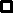   应用基础研究  基础研究  应用研究  应用基础研究  基础研究  应用研究  应用基础研究  基础研究  应用研究  应用基础研究  基础研究  应用研究  应用基础研究  基础研究  应用研究  应用基础研究  基础研究  应用研究  应用基础研究  基础研究  应用研究  应用基础研究  基础研究  应用研究  应用基础研究  基础研究  应用研究  应用基础研究  基础研究  应用研究  应用基础研究  基础研究创新类型创新类型创新类型原始创新    集成创新    引进消化吸收再创新  原始创新    集成创新    引进消化吸收再创新  原始创新    集成创新    引进消化吸收再创新  原始创新    集成创新    引进消化吸收再创新  原始创新    集成创新    引进消化吸收再创新  原始创新    集成创新    引进消化吸收再创新  原始创新    集成创新    引进消化吸收再创新  原始创新    集成创新    引进消化吸收再创新  原始创新    集成创新    引进消化吸收再创新  原始创新    集成创新    引进消化吸收再创新  原始创新    集成创新    引进消化吸收再创新  项目完成时的应用类型项目完成时的应用类型项目完成时的应用类型形成自主研发能力           形成规模生产能力局部试点示范               较大范围推广应用形成自主研发能力           形成规模生产能力局部试点示范               较大范围推广应用形成自主研发能力           形成规模生产能力局部试点示范               较大范围推广应用形成自主研发能力           形成规模生产能力局部试点示范               较大范围推广应用形成自主研发能力           形成规模生产能力局部试点示范               较大范围推广应用形成自主研发能力           形成规模生产能力局部试点示范               较大范围推广应用形成自主研发能力           形成规模生产能力局部试点示范               较大范围推广应用形成自主研发能力           形成规模生产能力局部试点示范               较大范围推广应用形成自主研发能力           形成规模生产能力局部试点示范               较大范围推广应用形成自主研发能力           形成规模生产能力局部试点示范               较大范围推广应用形成自主研发能力           形成规模生产能力局部试点示范               较大范围推广应用内容摘要（500字以内）内容摘要（500字以内）内容摘要（500字以内）项目申报单（部门）项目申报单（部门）项目申报单（部门）项目申请人姓名性别出生日期出生日期  年   月   日  年   月   日  年   月   日  年   月   日民族民族项目申请人职称学位研究方向研究方向项目申请人联系电话联系电话电子邮箱电子邮箱手机手机项目研究人员情况总人数总人数高级中级初 级初 级博士后博士生博士生博士生博士生硕士生硕士生项目研究人员情况项目研究人员情况姓   名姓   名性别出生年月专业技术职位/学位专业技术职位/学位研究 方向在项目中承担任务在项目中承担任务在项目中承担任务在项目中承担任务签  字签  字项目研究人员情况项目研究人员情况项目研究人员情况项目研究人员情况项目研究人员情况项目研究人员情况预算科目名称投资总额专项经费备注一、直接费用1.设备费2.材料费  3.测试化验加工费4.燃料动力费5.差旅费6.会议费7.国际合作与交流费8.信息费（出版/文献/信息传播/知识产权事务费）9.专家咨询费10. 劳务费 11.其他支出 二、间接费用1.管理费2.其他费用合计项目申请单位（部门）意见单位（部门）负责人（签章）           （单位公章）                                     年   月   日林科院意见单位负责人（签章）                   （单位公章）                                     年   月   日